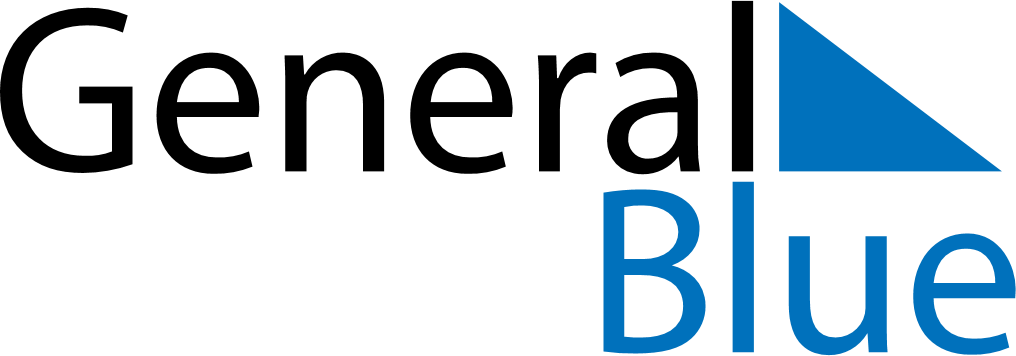 November 2024November 2024November 2024JerseyJerseyMONTUEWEDTHUFRISATSUN123456789101112131415161718192021222324252627282930